Rzecznik Dyscypliny Finansów Publicznych
właściwy w sprawach rozpoznawanych
przez /nazwa komisji orzekającej/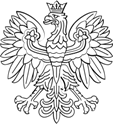 Miejscowość, , 21 lutego 2024 rokuPan /zawiadamiający/Zarządzenie
o wezwaniu do uzupełnienia zawiadomienia 
o ujawnionych okolicznościach, 
wskazujących na naruszenie dyscypliny finansów publicznychSzanowny Panie,proszę, żeby uzupełnił Pan zawiadomienie z /podaj datę i numer zawiadomienia/ i złożył je ponownie w terminie 14 dni od dnia doręczenia tego wezwania. Zawiadomienie nie zawiera informacji określonych w ustawie o odpowiedzialności za naruszenie dyscypliny finansów publicznych.Zawiadomienie powinno zawierać, co najmniej elementy wskazane w art. 94 ust. 1 pkt 1 - 4 ustawy. Zawiadamiający w zawiadomieniu z /podaj datę/ nie określił / nie wskazał w wymaganym zakresie okoliczności, w jakich doszło do naruszenia dyscypliny finansów publicznych lub wysokości środków finansowych będących przedmiotem naruszenia lub wysokości skutków naruszenia dyscypliny finansów publicznych, albo informacji czy czyn, naruszający dyscyplinę finansów publicznych jest przedmiotem postępowania karnego, postępowania w sprawie o wykroczenie, postępowania o przestępstwo skarbowe albo wykroczenie skarbowe.Z wyrazami szacunku(imię, nazwisko i podpis 
rzecznika dyscypliny finansów
publicznych)Pouczenie:Na zarządzenie nie przysługuje zażalenie.Korespondencję otrzymują:Zawiadamiającya/aUwagi dla rzecznika dyscypliny:Jeżeli zawiadamiający nie uzupełni zawiadomienia w wyznaczonym terminie, Rzecznik dyscypliny powinien podjąć czynności sprawdzające na podstawie art. 96 ustawy i uzupełnić brakujące elementy, wymienione w art. 94 ust. 1 pkt 3 i 4 ustawy.Sprawa:	wezwanie do uzupełnienia zawiadomieniaZnak sprawy:	XXXKontakt:	Imię i Nazwisko	tel. XX XXX XX XX	e-mail: xxx.xxx@xxx